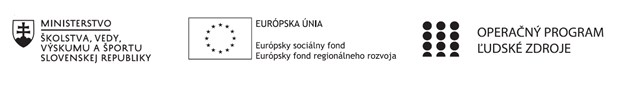 Správa o činnosti pedagogického klubu Príloha:Prezenčná listina zo stretnutia pedagogického klubuPríloha správy o činnosti pedagogického klubu                                                                                             PREZENČNÁ LISTINAMiesto konania stretnutia: ZŠ Sama CambelaDátum konania stretnutia: 23. 06. 2020Trvanie stretnutia: 13:00 - 16:00Zoznam účastníkov/členov pedagogického klubu:Prioritná osVzdelávanieŠpecifický cieľ1.1.1 Zvýšiť inkluzívnosť a rovnaký prístup ku kvalitnému vzdelávaniu a zlepšiť výsledky a kompetencie detí a žiakovPrijímateľZákladná škola Sama Cambela, Školská 14, 976 13 Slovenská ĽupčaNázov projektuZvýšenie kvality vzdelávania na ZŠ Sama Cambela v Slovenskej ĽupčiKód projektu  ITMS2014+312011R070Názov pedagogického klubu 5.6.3. Pedagogický klub - finančná gramotnosť s písomným výstupomDátum stretnutia  pedagogického klubu23. 06. 2020Miesto stretnutia  pedagogického klubuZŠ Sama CambelaMeno koordinátora pedagogického klubuMgr. Anna DávidováOdkaz na webové sídlo zverejnenej správywww.zsslovlupca.edu.skManažérske zhrnutie:krátka anotáciaúčasť na predaji pamätnej eurobankovky Hrad Ľupčakľúčové slovánumizmatika, bankovka, pamätné minceHlavné body, témy stretnutia, zhrnutie priebehu stretnutia: 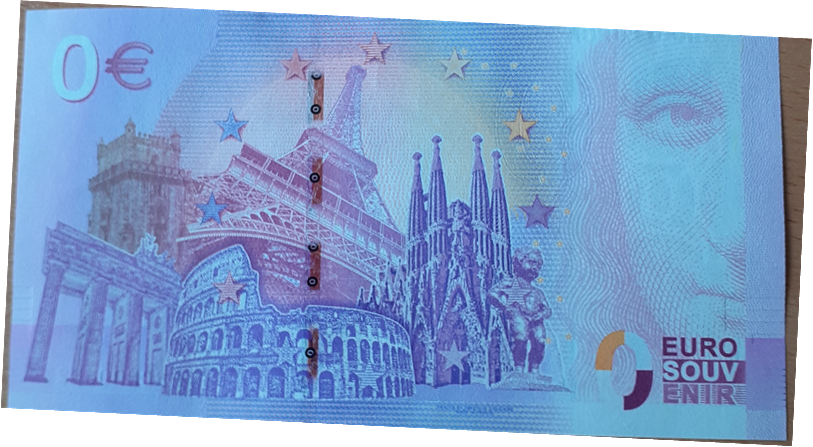 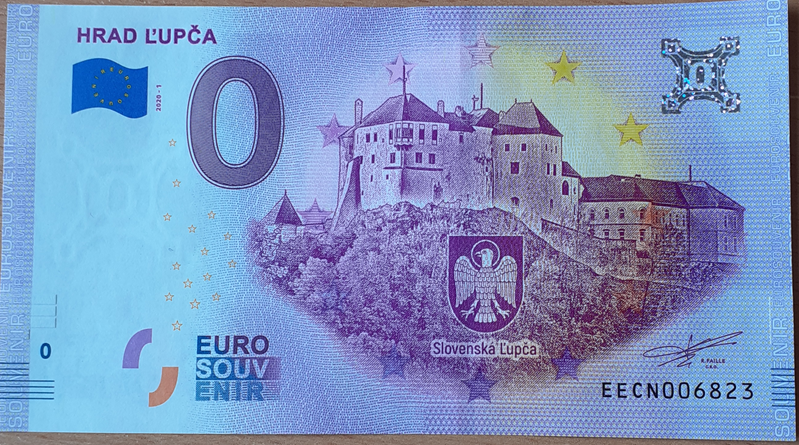 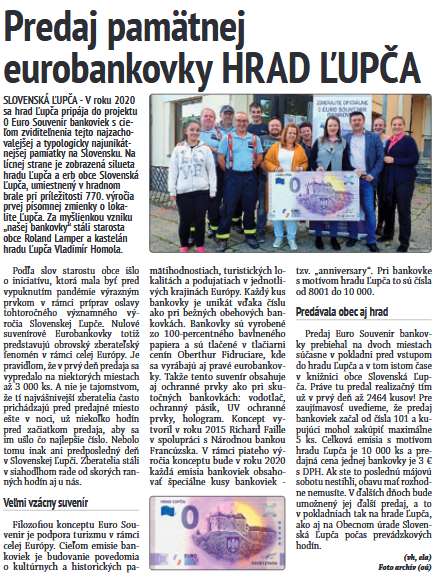 Mnoho ľudí zbiera staré mince a bankovky, pamätné mince a bankovky. Zberatelia ocenili a uvítali aktivitu OÚ Slovenská Ľupča a kastelána Hradu Ľupča, ktorí pri príležitosti 770.výročia prvej písomnej zmienky o obci sa zapojili do projektu „0 Euro Souvenir bankoviek“. Členky klubu využili možnosť si ju zakúpiť v priestoroch Hradu Ľupča, aby ju mohli využiť pri edukačnej činnosti. Závery a odporúčania:Získanú bankovku možno využiť ako motiváciu pri tvorbe projektovej úlohy, ktoré po aplikácií v praxi zaradíme do pripravovanej zbierky pod názvom „0 Euro ZŠ SC“.Vypracoval (meno, priezvisko)Mgr. Anna DávidováDátum23. 06. 2020PodpisSchválil (meno, priezvisko)PaedDr. René KováčikDátum23. 06. 2020PodpisPrioritná os:VzdelávanieŠpecifický cieľ:1.1.1 Zvýšiť inkluzívnosť a rovnaký prístup ku kvalitnému vzdelávaniu a zlepšiť výsledky a kompetencie detí a žiakovPrijímateľ:Základná škola Sama Cambela, Školská 14, 976 13 Slovenská ĽupčaNázov projektu:Zvýšenie kvality vzdelávania na ZŠ Sama Cambela v Slovenskej ĽupčiKód ITMS projektu:312011R070Názov pedagogického klubu:5.6.3. Pedagogický klub - finančná gramotnosť s písomným výstupomč.Meno a priezviskoPodpisInštitúcia1.Mgr. Anna DávidováZŠ Sama Cambela2.Mgr. Dagmar JakušováZŠ Sama Cambela3.Mgr. Renáta MaloveskáZŠ Sama Cambela4.Ing. Petra Lesníková, PhD.ZŠ Sama Cambela